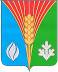 СОВЕТ ДЕПУТАТОВМуниципальное образование сельское поселение Костинский  сельсоветКурманаевского района Оренбургской области(третьего созыва)РЕШЕНИЕ27.02.2018                                                                                                   №62Об утверждении плана  работы Совета депутатовмуниципального образования Костинский сельсоветна 2018 год           Рассмотрев предложение  администрации муниципального образования, постоянных комиссий Совета депутатов и  руководствуясь Уставом муниципального образования Костинский  сельсовет        Совет депутатов  Р Е Ш И Л :         1.Утвердить план работы  Совета депутатов  муниципального образования  Костинский сельсовет  на  2018 год.(Приложение)         2.Председателям постоянных комиссий Совета депутатов обеспечить своевременную подготовку, обсуждение и вынесение проектов решений Совета депутатов на рассмотрение  заседаний  Совета  депутатов муниципального образования  Костинский сельсовет.        3.Направить данное решение на подпись  главе муниципального образования Костинский  сельсовет  А.И.Саулину.        4.Контроль за исполнением настоящего решения оставляю за собой.        5.Решение вступает в силу  со дня его подписания  и опубликования  в  газете « Вестник Костинского сельсовета» и на официальном сайте  в сети «Интернет»Глава  муниципального образования                                            А.И.СаулинРазослано: в дело, ,прокурору района, председателям постоянных комисси Приложение  к решениюСовета  депутатовот   27.02.2018 №62 П Л А Н      Р А Б О Т ЫСовета депутатов  муниципального образования  Костинский сельсоветна 2018год№п/п           ВопросыДата проведения  Ответствен-   ныеПримечание1.Отчет Главы  МО  Костинский  сельсовет  о проделанной работе  за 2018 годфевраль Глава МОСаулин А.И.2О состоянии динамики правонарушений на территории поселения в 2018 г  и о работе  проводимой  отделением полиции, направленной на ее улучшениеФевраль-мартУчастковый По согласованию 3Утверждение муниципальных правовых актовапрель-майПостоянная комиссия Дребнев С.Апо согласованию4Об использовании земельного фонда    МОАпрель -майДелопроизводитель  Аткина  М.В.По согласованию5О работе  учреждений культурымайКутылина Е.ГПо согласованию6 Об организации благоустройства и санитарном состояние  сел  МО  Костинский сельсовет  в 2018 гмарт-апрель-июньПост.комиссияПо согласованию7О работе  по предоставлению ритуальных услуг  и содержанию мест захоронения на территории  поселенияМарт-апрель-майПост.комиссия8О работе  постоянных комиссий   Совета депутатов Костинского сельсовета  Июнь-июльПостоянные комиссии9Об итогах отопит ельного сезона 2018-2019 годовАпрель-майПост.комиссия 10Организация  борьбы с сорной растительностью,  карантинными сорняками на территории  сельского поселениямай-июнь Глава МО Саулин А.И.11О противопожарном состоянии на территории МО  Костинский сельсоветмай-июльГлава администрацииСаулин А.И.12Об организации летней  работы и отдыха учащихся Костинской средней школымай-июньГлухова Е.В.Кутылина Е.Гпо согласованию13 Об исполнении бюджета  МО Костинский  сельсовет  за 1 полугодие 2018гиюльАргунеев С.Н.По согласованию14О состоянии дорог и безопасности дорожного движения на территории  поселенияавгуст-сентябрьПост.комиссия15Подготовка объектов соц. культбыта  к работе  в период 2018-2019 ггоктябрь -ноябрьПост.комиссияКутылина Е.ГФедоров Ю.Д.Бровина С.М.по согласованию16Об исполнении бюджета  МО Костинский сельсовет за  2 полугодие 2018года, утверждение бюджета на 2019 год.ноябрь-декабрьПост.ком.Аргунеев С.Н.По согласованию